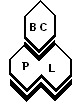 Bengal Chemicals & Pharmaceuticals Ltd.                                 (A Government of India Enterprise)	           502, S.V. SAVARKAR  MARG,  MUMBAI – 400 025.                            Tel : 24302081, 24370428, FAX : 24321632                                                                  e.mail :mumbai@bengalchemicals.co.in    Website : www.bengalchemicals.co.inTo,						 ENQUIRYLIMITED  TENDER/ WEB.No. P/16/16-17   Date : 18/01/17    Due Date :  30/01/17  Time : 11.00 hrs.Tender Opening Date :    30/01/17 Time : 11.30 hrs. (Tenderer may attain)                                                                                     Dear Sirs,  Please submit on or before  30/01/17 your lowest price to supply/undertake following materials/jobs at our MUMBAI  WORKS subject to terms & conditions as below and to be addressed to Sr.Asst. Manager (Materials), BCPL, MUMBAI  BRANCH and envelope must be super scribed with “QUOTATION  FOR  ENQUIRY  NO.P/16/16-17  Dt.18/01/17 Due on 30/01/17” otherwise the same will not be accepted.Offer to remain valid for 15 days (min) for placing order.TERMS  &  CONDITIONS :1.   Your written quotation should be based on our specification.2.   Quotation should specify Basic Rate, E.D., S.T. & Octroi if any separately & specify your mode of sale.3.   Sealed quotations should reach us on or before due date.4.   Please note that payment will be made in two installments, 50% in advance & 50% after completion of contract.5.   Please note that quotation on Telephone or Fax will not be entertained.6.   Sealed envelope should be subscribed with enquiry No., date, due date & items.7.   Separate quotation for individual item to be forwarded.8.   Indicate whether you are registered with SSI/DGS&D, if so, mention registration number & validity.9.   Mention drug licence no. & its validity wherever necessary.10. Quotations should be on F.O.R. destination basis.11. Manufacturers name, country of origin, detailed specification, packing etc. must be mentioned       &  representative sample to be sent with quotation.12. If the material supplied are not of contract quality or not according to the specifications owing to any reason of which BCPL shall be the sole judge, the company shall be entitled to reject material, cancel the contract & buy requirements in the open market reserving always the right to forfeit the deposit placed by the supplier for fulfillment of the contract.13. Deliveries should be arranged as per our schedule unless otherwise agreed upon in writing, failure        to effect delivery in part or full as per our schedule will lead to risk purchase at your cost of 	cancellation or modification of order.14. Submit your latest I. Tax & S. Tax clearance certificates.15. BCPL reserves the right to accept or reject any offer in part or in full without assigning any reason.16. Disputes if any to be settled within Mumbai jurisdiction.FOR  BENGAL  CHEMICALS  & PHARMACEUTICALS  LTD.SR. ASST. MANAGER (MATERIALS) – MUMBAI  BRANCHRegd. Office : 6, , Kolkata – 700 013M/s. ITEM NO.DESCRIPTIONAREASERVICES(Monthly)01.02.Rodent & Pest Control Service  Injection treatment for white ant(termite) at 7th floor of BCB & at Bonded Store Room of factory.In our premises  (you are requested to inspect it)Approx. 1,700 sq.ft.For the period from Feb.,17 to Jan.,18